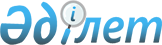 О внесении изменения в Указ Президента Республики Казахстан от 31 марта 2004 года N 1327Указ Президента Республики Казахстан от 18 мая 2005 года N 1575

Подлежит опубликованию в   



Собрании актов Президента  



и Правительства (САПП)     




      

ПОСТАНОВЛЯЮ:





      1. Внести в 
 Указ 
 Президента Республики Казахстан от 31 марта 2004 года N 1327 "О штатной численности и структуре Администрации Президента Республики Казахстан" (САПП



Республики Казахстан, 2004 г., N 15, ст. 184; N 48, ст. 591; 2005 г., N 6, ст. 49) следующее изменение:



 



      в пункте 1 цифры "361" заменить цифрами "376".




      2. Настоящий Указ вводится в действие со дня подписания.


      

Президент




      Республики Казахстан


					© 2012. РГП на ПХВ «Институт законодательства и правовой информации Республики Казахстан» Министерства юстиции Республики Казахстан
				